Na temelju članka 34. stavka 1. točke 3. Statuta Općine Matulji („Službene novine Primorsko – goranske županije“, broj 26/09, 38/09, 8/13, 17/14, 29/14 i 39/15)Sazivam4. sjednicu Odbora za proračun i financije, kapitalne projekte i strateški razvoj Općinskog vijeća Općine Matulji, koja će se održati dana 11.12.2017 godine (ponedjeljak) s početkom u 19:00 sati u prostorijama Općine Matulji.Za sjednicu predlažem slijedeći:Dnevni red1. Razmatranje prijedloga Proračuna  Općine Matulji za 2018. godinu i Projekcije 2019.-2020.g.2. Razmatranje prijedloga Odluke o izvršavanju Proračuna Općine Matulji za 2018. godinuPredsjednik Odbora za proračun i financije,kapitalne projekte i strateški razvoj	Željko Grbac,oec.Dostaviti:1. članovima, svima2. Općinskom načelniku Mariu Ćikoviću, ovdje3. zamjenicima Općinskog načelnika Eni Šebalj i Bruni Frlanu, ovdje4. Voditeljici Odsjeka za proračun i financije, Heleni Stanić, ovdje5. Voditelju  Odsjeka za komunalni sustav Ronaldu Puhariću, ovdje6. Pismohrana, ovdje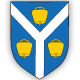 OPĆINA MATULJIOPĆINSKO VIJEĆEODBOR ZA PRORAČUNFINANCIJE I STRATEŠKIRAZVOJOPĆINA MATULJIOPĆINSKO VIJEĆEODBOR ZA PRORAČUNFINANCIJE I STRATEŠKIRAZVOJKLASA:   021-05/17-01/0005 URBROJ: 2156/04-01-3-02-17-0031 Matulji, 06.12.2017 KLASA:   021-05/17-01/0005 URBROJ: 2156/04-01-3-02-17-0031 Matulji, 06.12.2017 